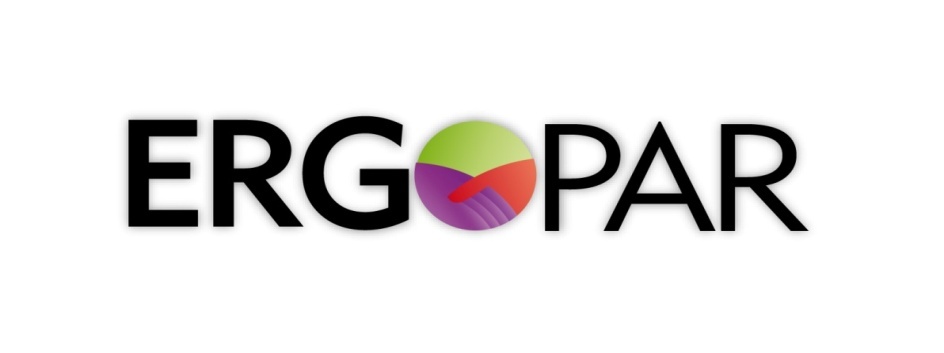 EL COMITÉ DE SEGURIDAD Y SALUD EN NUESTRA ÚLTIMA REUNIÓN, EL PASADO DÍA __/__/____, HEMOS FORMALIZADO EL ACUERDO DE APLICACIÓN DEL MÉTODO ERGOPAR EN LA EMPRESA.  (Incluir un pequeño resumen: definición y objetivos del método y contenido del acuerdo).CONTINUAREMOS INFORMÁNDOS DE LOS AVANCES EN LA APLICACIÓN DEL MÉTODO ERGOPAR. ¿Si quieres saber más? Puedes leer el acta completa de la reunión del Comité de Seguridad y Salud, que está disponible en (incluir el lugar donde se encuentra). Puedes dirigirte a cualquier miembro del Comité de Seguridad y Salud, que como ya sabes somos: (Nombre y apellidos, en calidad de…).